PROGRAMA OPERATIVO ANUAL, 2019 INSTITUTO MUNICIPAL DE ATENCION A LA MUJER, SAYULA, JALISCOPromover, elaborar y ejecutar políticas públicas a favor de las mujeres, transversalizando la perspectiva de género, atendiendo de esta manera las diversas problemáticas que enfrentamos, como el combate a la violencia en el seno de los hogares y la superación de la pobreza. También fomentaremos el liderazgo de las mujeres en diversos campos para lograr la igualdad de oportunidades.Apoyar al municipio, Delegación y Agencia para el desarrollo escolar y todas aquellas que han podido lograr superarse puedanhacerlo para el bienestar de si mismaOrientar y  crear las condiciones que propicien el conocimiento de los derechos humanos en la población y faciliten la denuncia de delitos  de género que sea objetiva.Fortalecer las capacidades de las mujeres para ampliar sus oportunidades y reducir la desigualdad de género impulsar elempoderamiento de las mujeres, su participación y representación en espacios de toma de decisión en el municipio y consolidar lacultura democrática.METASIMAM
.CALENDARIO DE ACTIVIDADESCRONOGRAMApsicológicas gratuitas tanto en IMAM oderivarlas a las instituciones correspondientes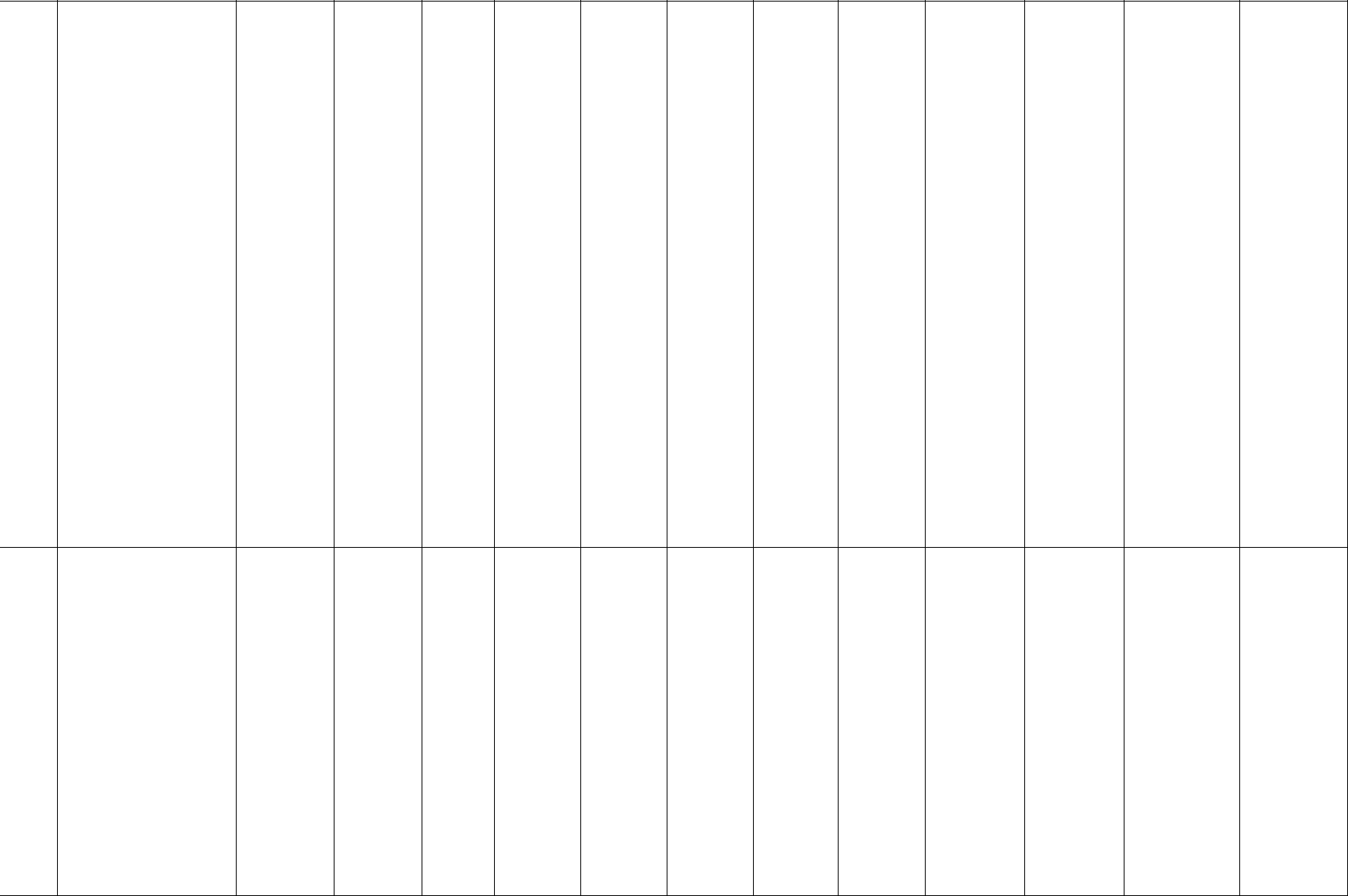 ATENTAMENTE.CIUDADADANA DIRECTORA DEL INSTITUTO MUNICIPAL DE ATENCIÓN A LA MUJEROBJETIVO GENERALNoDESCRIPCIONOBJETIVO(S) ESPECIFICO(S)No.DESCRIPCION1Exhortar a las personas del municipio a vivir una vida libre de violencia.Ayudar a la mujer sayulense a sentir seguridad y confianza en sí misma para salir adelante tanto en el aspecto físico como2emocional y laboral.Buscar y lograr que la mujer logre la equidad de género para así lograr ser aceptada en todos los sentidos principalmente en el3ámbito del deporte4Promover todas y cada uno de las áreas de la salud para exhortarlas al cuidado de la salud de ellas mismas.No.DESCRIPCIONESTRATEGIACONCEPTOCANTIDADRESPON-ANUALSABLEEntrega de trípticos, dípticos,61.1Exhortar a las personas del municipio a vivirvolantes de violentrómetros uuna vida libre de violencia.otra información sobreviolencia y otras que no seanmencionadas con el fin deconcientizar2.1Ayudar a la mujer sayulense a sentirAsesorías legales yseguridad y confianza en sí misma parapsicológicas gratuitas tanto en12salir adelante tanto en el aspecto físicoIMAM o derivarlas a lascomo emocional y laboral.instituciones correspondientes.Diferentes charlas, talleres,dinámicas y pequeñasconferencias que puedanReporte deIMAMayudar a la mujer, por medioservicios/asesorías12del mismo ayuntamiento odiferentes instituciones quetomen a si el querer apoyar.Buscar y lograr que la mujer logre la3.1equidad de género para as lograr serDiferentes encuentrosaceptada en todos los sentidosdeportivos en coordinación con5principalmente en el ámbito del deportela dirección de deportes en elmunicipio de Sayula y susmunicipios aledaños.Promover todas y cada uno de las áreas deTrabajar en coordinación conla salud para exhortarlas al cuidado de lacentro de salud y participar en4.1salud de ellas mismas.todos  los eventos que se12IMAMrealicen (ferias de la salud yotras que vayan surgiendo enel transcurso del año)Reporte deservicios/asesoríasApoyar al municipio, Delegación y Agenciapara el desarrollo escolar y todas aquellasDifusión a DGTa de cada unoque han podido lograr superarse puedande los talleres que se imparten125.1hacerlo para el bienestar de sí mismas.en sus instalacionesRealizar difusión, medianteOrientar y  crear las condiciones quetrípticos, volantes,propicien el conocimiento de los derechosproducciones audiovisuales,humanos en la población y faciliten laademás de difundir a través de6.1denuncia de delitos de género que searedes sociales y demás12objetiva.medios, la informaciónreferente a la temáticaabordada, así como larealización de  talleres,mediante el apoyo dediferentes instituciones parafortalecer y garantizar loestablecido en las leyes yconvenciones, referentes altrato igualitario.Fortalecer las capacidades de las mujerespara ampliar sus oportunidades y reducir ladesigualdad de género impulsar elRealizar diferentes tipos de7.1empoderamiento de las mujeres, sugestiones con aquellas áreasparticipación y representación en espaciosde gobierno donde nosde toma de decisión en el municipio yotorguen apoyos económicosconsolidar la cultura democrática.para que la mujer logre y sea12capaz de salir adelante entodos los ambitos.8.1En coordinación con lasdiferentes direcciones delEventos culturalesayuntamiento realizar las3diferentes actividades que añocon año se realizan como sonlas festividades del carnaval,ramos y fiestas patrias.DESCRIPCIONENE-FE-MAR-JU-AGOS-SEP-OCTU-      NOVIEM-      DICIEM-OCTU-      NOVIEM-      DICIEM-OCTU-      NOVIEM-      DICIEM-No.DE LAENE-BREROMAR-ABRILMAYOJUNIOJU-AGOS-TIEM-OCTU-      NOVIEM-      DICIEM-OCTU-      NOVIEM-      DICIEM-OCTU-      NOVIEM-      DICIEM-No.DE LAROBREROZOABRILMAYOJUNIOLIOTOTIEM-BREBREBREACTIVIDADROZOLIOTOMBREBREBREBREACTIVIDADMBREEntrega detrípticos,dípticos,volantes deviolentrómetrosu otra1informaciónxxxxxx1sobre violencia yxxxxxxsobre violencia yotras que noSeanmencionadascon el fin deconcientizarAsesorías legalesXXXXXxXXXXXXDiferentescharlas, talleres,dinámicas ypequeñasconferencias queXXXXXpuedan ayudar ala mujer, pormedio del mismoayuntamiento odiferentesinstituciones quetomen a si elquerer apoyar.Diferentesencuentrosdeportivos encoordinación conla dirección dedeportes en el3municipio de3Sayula y susXXXSayula y susXXXmunicipiosaledaños.Trabajar encoordinación concentro de salud yparticipar entodos  loseventos que se4realicen (feriasxxxxxxxxxxxxde la salud yotras que vayansurgiendo en eltranscurso delaño)Difusión a DGTade cada uno delos talleres quese imparten ensus instalacionesxxxxxxxxxxXx5Realizar difusión,mediantetrípticos,6volantes,produccionesxxxxxxxxxxxxaudiovisuales,además dedifundir a travésde redes socialesy demás medios,la informaciónreferente a latemáticaabordada, asícomo larealización detalleres,mediante elapoyo dediferentesinstitucionespara fortalecer ygarantizar loestablecido enlas leyes yconvenciones,referentes altrato igualitario.gestiones conaquellas áreas7de GobiernoX7donde nosXdonde nosotorguen apoyoseconómicosEn coordinacióncon lasdiferentesdirecciones del8ayuntamientoXXXXrealizar lasdiferentesactividades queaño con año se